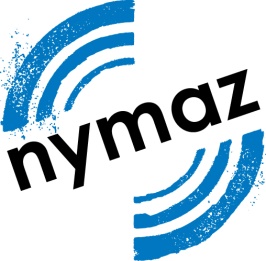 Application for EmploymentThis form must be completed in full by the applicant and returned by Mon 24 Oct. Please return this form with a covering letter, together with a copy of your CV if desired, by 10am on Monday 24 October to:Heidi Johnson Director, NYMAZ heidi@nymaz.org.ukNYMAZEqual Opportunities Recruitment MonitoringNYMAZ is striving to be an equal opportunities employer.  In order to monitor the range of applications we receive, we would be grateful if you could complete this form and return it with your application.  The information on this form is confidential and is not used as part of the selection process.  It will be separated from your application prior to shortlisting.Please tick as appropriate:Please return this form together with your completed job application. Thank you for taking the time to complete this form. Position applied for:Personal detailsPersonal detailsPersonal detailsPersonal detailsPersonal detailsSurname:  Forenames: Forenames: Address:Postcode:Postcode:Tel:Home/Work/Mobile (delete as appropriate)Home/Work/Mobile (delete as appropriate)Email:Why are you applying for this post?Why are you applying for this post?Why are you applying for this post?Why are you applying for this post?Why are you applying for this post?What can you offer us? What can you offer us? What can you offer us? What can you offer us? What can you offer us? Using the job description and person specification as a guide, please outline how your skills and experience meet the criteria for this post. Using the job description and person specification as a guide, please outline how your skills and experience meet the criteria for this post. Using the job description and person specification as a guide, please outline how your skills and experience meet the criteria for this post. Using the job description and person specification as a guide, please outline how your skills and experience meet the criteria for this post. Using the job description and person specification as a guide, please outline how your skills and experience meet the criteria for this post. Present or most recent employmentPresent or most recent employmentPresent or most recent employmentPresent or most recent employmentPresent or most recent employmentName of organisation:Position held:Date appointed:Notice period required:Current or final salary/wage:Date left and why (if applicable):Date left and why (if applicable):Briefly outline your duties and responsibilities:Briefly outline your duties and responsibilities:Briefly outline your duties and responsibilities:Briefly outline your duties and responsibilities:Briefly outline your duties and responsibilities:Previous appointments / experience of workPrevious appointments / experience of workPrevious appointments / experience of workPrevious appointments / experience of workName & address of organisationPosition held and dates from/toMain duties & responsibilitiesReason for leavingPrevious appointments / experience of work (continued)Previous appointments / experience of work (continued)Previous appointments / experience of work (continued)Previous appointments / experience of work (continued)Name & address of organisationPosition held and dates from/toMain duties & responsibilitiesReason for leavingEducation, training and qualificationsInclude details of exams passed, courses attended, school/college/university qualifications and professional qualifications. What else are you interested in?eg. leisure activities, hobbies, etc.  Equality Act 2010Do you have any special needs that might require NYMAZ to make reasonable adjustments in order for you to undertake this job?	Yes / NoIf yes, please give details of:any reasonable adjustments which you feel should be made to the recruitment process to assist you in your application for the jobany reasonable adjustments which you feel should be made to the job itself which would enable you to carry out the jobRehabilitation of Offenders Act 1974 (as amended)Have you ever been convicted of a criminal offence which under the provision of the above Act is not ‘spent’?	Yes / NoIf yes, please enclose details. Asylum & Immigration and Nationality Act 2006In order to comply with the Immigration Act 006 we are required to see proof of your right to work in the UK. This will be requested once an offer of employment has been made. If you require a work permit in order to work in the UK, please indicate by ticking this box: RefereesRefereesRefereesRefereesRefereesRefereesPlease give the names and addresses of two referees. Both of them should be familiar with your work and have had line managerial responsibility for you. One of them should be your present or most recent employer. Please give the names and addresses of two referees. Both of them should be familiar with your work and have had line managerial responsibility for you. One of them should be your present or most recent employer. Please give the names and addresses of two referees. Both of them should be familiar with your work and have had line managerial responsibility for you. One of them should be your present or most recent employer. Please give the names and addresses of two referees. Both of them should be familiar with your work and have had line managerial responsibility for you. One of them should be your present or most recent employer. Please give the names and addresses of two referees. Both of them should be familiar with your work and have had line managerial responsibility for you. One of them should be your present or most recent employer. Please give the names and addresses of two referees. Both of them should be familiar with your work and have had line managerial responsibility for you. One of them should be your present or most recent employer. Name:Name:Address:Address:Email:Email:Tel (daytime):Tel (daytime):Tel (daytime):Tel (daytime):Employer and role:Employer and role:Employer and role:Employer and role:Can we contact this person before interview?Can we contact this person before interview?Yes / NoCan we contact this person before interview?Can we contact this person before interview?Yes / NoDeclarationDeclarationTo the best of my knowledge the information contained in this application is correct. I understand that giving false information or omitting to give information could disqualify my application, or, if appointed, could lead to me dismissal. To the best of my knowledge the information contained in this application is correct. I understand that giving false information or omitting to give information could disqualify my application, or, if appointed, could lead to me dismissal. SignedDateGender:MaleFemaleFemaleFemaleNon-binaryNon-binaryNon-binaryEthnic origin:AfricanAfricanAsianAsianAsianEthnic origin:CaribbeanCaribbeanChineseChineseChineseEthnic origin:White EuropeanWhite EuropeanWhite otherWhite otherWhite otherEthnic origin:Mixed race (please specify)Mixed race (please specify)Mixed race (please specify)Mixed race (please specify)Mixed race (please specify)Ethnic origin:Other (please specify)Other (please specify)Other (please specify)Other (please specify)Other (please specify)Age band:18 – 2425 – 29Age band:30 – 3940 – 49Age band:50 – 59 60 +Do you have a disability?Yes Are you registered disabled?YesDo you have a disability?NoAre you registered disabled?NoPost applied for:Where did you see the advertisement or hear about this post? 